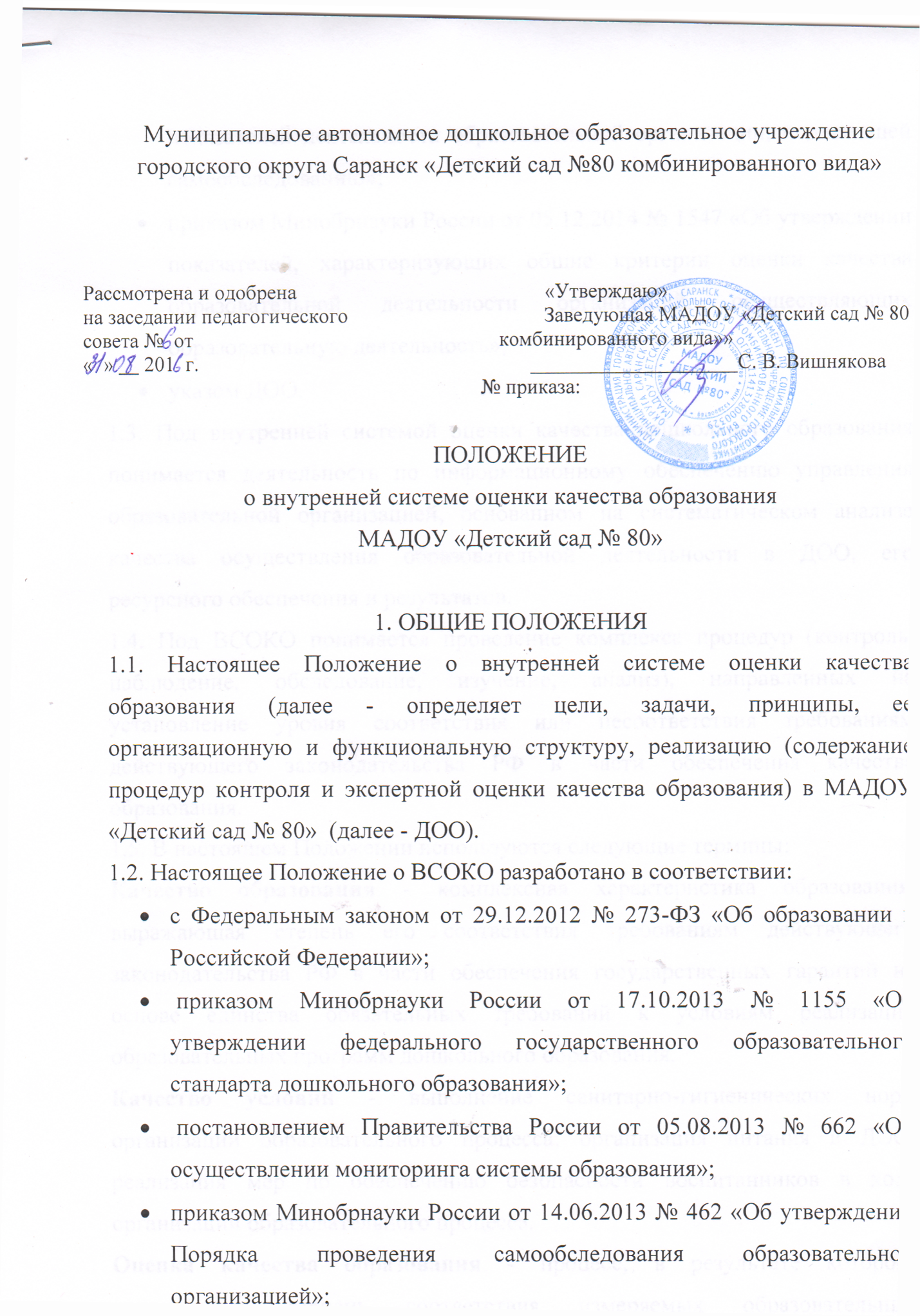 показателей деятельности образовательной организации, подлежащей самообследованию»;приказом Минобрнауки России от 05.12.2014 № 1547 «Об утверждении показателей, характеризующих общие критерии оценки качества образовательной деятельности организаций, осуществляющих образовательную деятельность»;указом ДОО.1.3. Под внутренней системой оценки качества дошкольного образования понимается деятельность по информационному обеспечению управления образовательной организацией, основанном на систематическом анализе качества осуществления образовательной деятельности в ДОО, его ресурсного обеспечения и результатов.1.4. Под ВСОКО понимается проведение комплекса процедур (контроль, наблюдение, обследование, изучение, анализ), направленных на установление уровня соответствия или несоответствия требованиям действующего законодательства РФ в части обеспечения качества образования.1.5. В настоящем Положении используются следующие термины:Качество образования - комплексная характеристика образования, выражающая степень его соответствия требованиям действующего законодательства РФ в части обеспечения государственных гарантий на основе единства обязательных требований к условиям реализации образовательных программ дошкольного образования.Качество условий - выполнение санитарно-гигиенических норм организации образовательного процесса; организация питания в ДОО; реализация мер по обеспечению безопасности воспитанников в ходе организации образовательного процесса.Оценка качества образования - процесс, в результате которого определяется степень соответствия измеряемых образовательных результатов, условий их обеспечения зафиксированной в нормативных документах системе требований к качеству образования.Внутренняя система оценки качества образования - целостная система диагностических и оценочных процедур, реализуемых в ДОО.Критерий - признак, на основании которого производится оценка, классификация оцениваемого объекта. Мониторинг в системе образования - комплексное аналитическое отслеживание процессов, определяющих количественно-качественные изменения качества образования, результатом которого является установление степени соответствия измеряемых образовательных результатов, условий их достижения и обеспечения общепризнанной, зафиксированной в нормативных документах и локальных актах системе государственно-общественных требований к качеству образования, а также личностным ожиданиям участников образовательного процесса.Измерение - метод регистрации состояния качества образования, а также оценка уровня образовательных достижений, которые имеют стандартизированную форму и содержание которых соответствует реализуемым образовательным программам.1.6. В качестве источников данных для оценки качества образования используются:анализ результатов внутреннего контроля образовательной деятельности;педагогический мониторинг;психолого-педагогическая диагностика; социологическое анкетирование (участников образовательных отношений); аналитические отчеты педагогов ДОО (об итогах реализации ОП ДО, созданных условиях для качественной реализации ОП ДО); наблюдение организованной образовательной деятельности, мероприятий, организуемых педагогами ДОО. 1.7. Настоящее положение, все дополнения и изменения к нему рассматриваются и принимаются педагогическим советом ДОО, утверждаются приказом заведующего ДОО.1.8. Настоящее положение действует до принятия нового.2. ОСНОВНЫЕ ЦЕДИ, ЗАДАЧИ, ПРИНЦИПЫ ВСОКОЦель ВСОКО - установить соответствие качества дошкольного образования в ДОО действующему законодательству РФ в сфере образования. Задачи ВСОКО:формирование механизма единой системы сбора, обработки и хранения информации о состоянии качества образования в ДОО; систематическое отслеживание и анализ состояние системы образования в ДОО для принятия обоснованных и своевременных управленческих решений, направленных на повышение качества дошкольного образования; устранение эффекта неполноты и неточности информации о качестве образования, как на этапе планирования образовательных результатов, так и на этапе оценки эффективности деятельности по достижению соответствующего качества образования.2.3. Назначение ВСОКО - обеспечение ДОО информацией:о качестве образовательной деятельности по реализации ОП ДО в ДОО;качестве условий в ДОО, обеспечивающих реализацию ОП ДО; качестве образовательных результатов, достигнутых при реализации ОП ДО.2.4. Основными принципами ВСОКО в ДОО являются:принцип объективности, достоверности, полноты и системности информации о качестве образования; принцип открытости, прозрачности процедур оценки качества образования; принцип доступности информации о состоянии и качестве образования для участников образовательных отношений; принцип оптимальности использования источников первичных данных для определения показателей качества и эффективности образования (с учетом возможности их многократного использования); принцип инструментальности и технологичности используемых показателей (с учетом существующих возможностей сбора данных, методик измерений, анализа и интерпретации данных, подготовленности потребителей к их восприятию); принцип взаимного дополнения оценочных процедур, установление между ними взаимосвязей и взаимозависимостей; принцип соблюдения морально-этических норм при проведении процедур оценки качества образования в ДОО.3. ОРГАНИЗАЦИОННАЯ И ФУНКЦИОНАЛЬНАЯ СТРУКТУРА ВСОКО3.1. Организационная структура ДОО, которая занимается внутренней оценкой качества образования и интерпретацией полученных результатов, включает в себя: администрацию ДОО, педагогический совет, рабочую группу по сбору, обработке полученной информации в ДОО.3.2. Администрация ДОО:формирует блок локальных актов, которые регулируют функционирование ВСОКО в ДОО, утверждает их приказом заведующего ДОО и контролирует их исполнение; обеспечивает в соответствие с ОП ДО ДОО проведение мониторинговых, социологических и статистических процедур по вопросам качества образования;организует сбор, обработку, хранение и представление информации о состоянии качества образования на уровне ДОО;формирует информационно-аналитические материалы по результатам оценки качества образования в ДОО; принимает управленческие решения по повышению качества образования на основе анализа результатов, полученных в процессе оценки, реализации ВСОКО. 3.3.Общее собрание работников ДОО:заслушивает информационно-аналитические материалы по результатам оценки качества образования в ДОО;принимает решения по повышению качества образования на основе анализа результатов, полученных в процессе оценки качества. 3.4. Рабочая группа ДОО (избираемые по рекомендациям коллегиального органа наиболее компетентные работники, например, старший воспитатель, педагог-психолог (если есть), старшая медицинская сестра (если есть), воспитатели и т. п.):осуществляет сбор и обработку полученной информации о состоянии качества образования в ДОО;участвует в разработке системы измерений показателей, характеризующих состояние и динамику качества образования в ДОО.4. РЕАЛИЗАЦИЯ ВСОКО 4.1. Объектом оценки внутренней системы качества образования является соблюдение обязательных требований действующего законодательства РФ в части дошкольного образования (п. 1.1. ФГОС ДО).4.2. Предметом ВСОКО являются:качество условий реализации ОП ДО ДОО;качество организации образовательной деятельности в ДОО;качество результатов реализации ОП ДО ДОО.4.2.1. Система оценки качества условий реализации ОП ДО ДОО включает в себя:4.2.1.1. Требования к развивающей предметно-пространственной среде: соответствие компонентов предметно-пространственной среды реализуемой ОП ДО, возрастным возможностям воспитанников, требованиям ФГОС ДО.4.2.1.2. Требования к материально-техническим условиям:наличие условий в ДОО для детей с ОВЗ;оснащенность групповых помещений, кабинетов современным оборудованием, средствами обучения и мебелью в соответствии с требованиями СанПиН, их соответствие требованиям пожарной безопасности;учебно - методические условия (в том числе библиотечно-информационное обеспечение образовательного процесса).4.2.1.3. Требования к кадровым условиям: укомплектованность ДОО педагогическими кадрами в соответствии со штатным расписанием ДОО, квалификационными требованиями к занимаемой должности, уровню образования и уровню квалификации.4.2.1.4. Требования к психолого-педагогическим условиям:наличие условий в ДОО для осуществления медицинского сопровождения воспитанников в целях охраны и укрепления их здоровья; наличие консультативной поддержки педагогов и родителей по вопросам воспитания и обучения воспитанников, инклюзивного образования (в случае его организации); наличие организационно-методического сопровождения процесса реализации ОП ДО; оценка эффективности здоровьесберегающей деятельности в ДОО (результативность реализации специфических мероприятий, направленных на обеспечение физического развития детей: программы, технологии).4.2.1.5. Требования к финансовым условиям: финансовое обеспечение реализации ОП ДО исходя из стоимости услуг на основе муниципального задания.4.2.2. Система оценки качества образовательной деятельности в ДООСодержание процедуры оценки системы качества организации образовательной деятельности включает в себя оценку:рациональности формирования рабочих программ (выбора методов и технологий в соответствии с содержанием ОП ДО);качества осуществления педагогами образовательной деятельности в процессе организации различных видов детской деятельности (игровой, коммуникативной, трудовой, познавательно-исследовательской, изобразительной, физической, конструктивной, музыкальной, чтения художественной литературы) и в ходе режимных моментов;качества организации педагогами самостоятельной деятельности детей; качества построения сотрудничества с семьями воспитанников и социальными партнерами.4.2.3. Система оценки качества результатов образовательной деятельности в ДОО. Содержание процедуры оценки системы качества результатов освоения ОП ДО включает в себя оценку:динамики индивидуального развития детей при освоении ОП ДО;динамики показателей здоровья детей;динамики уровня адаптации детей к условиям ДОО;уровня развития способностей и склонностей, интересов детей (их образовательных достижений);уровня формирования у старших дошкольников предпосылок к учебной деятельности;уровня удовлетворенности родителей (законных представителей) качеством образования в ДОО.4.3. Для осуществления процедуры внутренней системы оценки качества образования в ДОО составляется план функционирования внутренней системы оценки качества образования на учебный год, в котором определяются формы, направления, сроки, порядок проведения оценки качества образования, ее периодичность, ответственные и исполнители. План внутреннего мониторинга является составной частью планирования деятельности ДОО на учебный год.4.4. Процедура проведения ВСОКО предполагает следующий алгоритм действий:сбор информации на основе используемых методик; анализ и обработка полученных данных, сопоставление с нормативными показателями;рассмотрение полученных результатов на педагогическом совете ДОО; выявление влияющих на качество образования факторов, принятие управленческих решений по устранению отрицательных последствий;формулирование основных стратегических направлений развития образовательного процесса на основе анализа полученных данных.4.5. Результаты оценки оформляются в схемах, графиках, таблицах, диаграммах, отражаются в справочно-аналитических материалах, содержащих констатирующую часть, выводы и конкретные, реально выполнимые рекомендации с указанием сроков исполнения и ответственных исполнителей.4.6. Результаты анализа данных ВСОКО могут быть использованы для составления ежегодного отчета ДОО о результатах самообследования деятельности.5. ПОДВЕДЕНИЕ ИТОГОВ И ОФОРМЛЕНИЕ РЕЗУЛЬТАТОВ ВСОКО5.1.Придание гласности и открытости результатам оценки качества образования осуществляется путем предоставления информации основным заказчикам и потребителям образовательных услуг, в том числе посредством размещения отчета о самообследовании на официальном сайте ДОО.6. ОТВЕТСТВЕННОСТЬ6.1. Лица, осуществляющие оценку качества образования в ДОО, несут ответственность за достоверность излагаемых фактов, представляемых в справках по итогам оценки.6.2. Заведующий ДОО несет ответственность за предоставление информации об уровне качества образования Учредителю и размещение на сайте ДОО.7. ДЕЛОПРОИЗВОДСТВО7.1. Результаты ВСОКО (информационно-аналитические справки, таблицы, диаграммы и др.) оформляются на бумажных и электронных носителях и хранятся в течение трех лет.